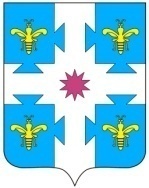 О внесении изменений в постановление администрации Козловского района Чувашской Республики от 28.10.2022 №569В соответствии с Указом Главы Чувашской Республики от 10.10.2022 №120 «О мерах поддержки членов семей лиц, призванных на военную службу по мобилизации» администрация Козловского района Чувашской Республики п о с т а н о в л я е т:	1. Внести в постановление администрации Козловского района Чувашской Республики от 28.10.2022 № 569 «Об утверждении Порядка посещения отдельными категориями граждан организаций культуры и физкультурно-спортивных организаций Козловского района Чувашской Республики» следующие изменения:в Порядке посещения отдельными категориями граждан организаций культуры и физкультурно-спортивных организаций, находящихся в ведении Козловского района Чувашской Республики, утвержденном указанным постановлением:	в разделе I:пункт 1.1. изложить в следующей редакции:	«Настоящий Порядок определяет процедуру посещения отдельными категориями граждан организаций культуры, в том числе домов культуры, библиотек и кинотеатра, и физкультурно-спортивных организаций, находящихся в ведении Козловского района Чувашской Республики (далее также – организации культуры, организации спорта и организации культуры и спорта), в том числе платных мероприятий, проводимых организациями культуры и спорта.»;в разделе II:	в пункте 2.1:	дополнить новым абзацем шестым следующего содержания:	«членам семей граждан Российской Федерации, направленных из Федерального казенного учреждения  «Военный комиссариат Чувашской Республики» для заключения контракта о добровольном содействии в выполнении задач, возложенных на Вооруженные Силы Российской Федерации, принимающих участие в специальной военной операции начиная с 24.02.2022, проживающих на территории Чувашской Республики»;	в пункте 2.3:исключить абзацы третий, четвертый;	дополнить абзацами седьмым, восьмым следующего содержания;	 «для членов семей граждан Российской Федерации, направленных из Федерального казенного учреждения  «Военный комиссариат Чувашской Республики» для заключения контракта о добровольном содействии в выполнении задач, возложенных на Вооруженные Силы Российской Федерации, принимающих участие в специальной военной операции начиная с 24.02.2022, проживающих на территории Чувашской Республики – справка. выданная соответствующим военными комиссариатом, подтверждающая заключение контракта членом семьи о добровольном содействии в выполнении задач, возложенных на Вооруженные Силы Российской Федерации, принимающих участие в специальной военной операции с 24.02.2022.»;«для членов семей граждан Российской Федерации, призванных на военную службу по мобилизации в Вооруженные Силы Российской Федерации в соответствии с Указом Президента Российской Федерации от 21 сентября 2022 г. № 647 «Об объявлении частичной мобилизации в Российской Федерации», проживающим в Козловском районе Чувашской Республики – справка, выданная соответствующим военными комиссариатом, подтверждающая призыв члена семьи на военную службу по мобилизации в Вооруженные Силы Российской Федерации в соответствии с Указом Президента Российской Федерации от 21 сентября 2022 г. № 647 «Об объявлении частичной мобилизации в Российской Федерации».»;	в пункте 2.5:	абзац первый изложить в новой редакции:	«2.5. В соответствии с законодательством Российской Федерации, законодательством Чувашской Республики в организациях культуры и спорта установлены льготы для:»;дополнить новым абзацем седьмым следующего содержания:	«членам семей граждан Российской Федерации, направленных из Федерального казенного учреждения «Военный комиссариат Чувашской Республики» для заключения контракта о добровольном содействии в выполнении задач, возложенных на Вооруженные Силы Российской Федерации, принимающих участие в специальной военной операции начиная с 24.02.2022, проживающих на территории Чувашской Республики».2. Настоящее постановление вступает в силу после его официального опубликования.И.о. главы администрации Козловского района Чувашской Республики                                                                                         Г.М. ПушковЧĂваш РеспубликиКуславкка РАЙОНАдминистрацийĔЙЫШĂНУЧувашская республикаАДМИНИСТРАЦИЯКозловского районаПОСТАНОВЛЕНИЕ___.12.2022  _____ №27.12.2022  № 662Куславкка хулиг. Козловка